АДМИНИСТРАЦИЯ ЖИРЯТИНСКОГО РАЙОНАР А С П О Р Я Ж Е Н И Еот  13.11.2021 г. №  505-рО  создании рабочей группы по проведению рейдовых проверок         В целях соблюдению гражданами ограничений , предусмотренных постановлением Правительства Брянской области от 17 марта 2020 года № 106-п «О введении режима повышенной готовности на территории Брянской области», в части посещения объектов мероприятий при наличии QR-кодов (сертификатов, справок о вакцинации, ПЦР- тестов) и соблюдению масочного режима          1. Создать  рабочею группы по проведению рейдовых проверок по контролю за исполнением санитарно -эпидемиологических требований и соблюдению гражданами ограничений , предусмотренных постановлением Правительства Брянской области от 17 марта 2020 года № 106-п «О введении режима повышенной готовности на территории Брянской области», в части посещения объектов мероприятий при наличии QR-кодов (сертификатов, справок о вакцинации, ПЦР- тестов) и соблюдению масочного режима на территории Жирятинского района  с 15 ноября 2021 года.      3. Контроль за выполнением настоящего распоряжения возложить на заместителя главы администрации района  Маркину Т.И..   Глава администрации    района                                           Л.А.Антюхов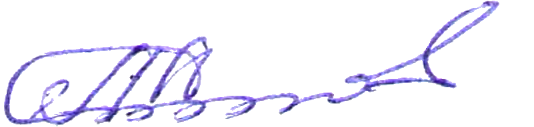 исп.Котова Е.И.т.3-03-91Маркина  Татьяна Ивановнаруководитель группы, заместитель главы администрации районаПожарская Валентина Петровназаместитель руководителя группы, заместитель главы администрации районаЧлены группы:Лагеева Светлана Валерьевнаглава Жирятинского районаЕркина Ольга  Александровнаначальник ОУУ и ПДН ПП «Жирятинский» МО МВД России «Почепский» (по согласованиюКотова Елена Ивановнаведущий инспектор администрации района